Pendataan Calon Penerima BeasiswaNama	: _____________________________		NIM/Semester	: ___________________________Fak/Jur	: _____________________________		No. Ponsel	: ___________________________Dokumen Persyaratan yang harus disiapkan mahasiswa untuk mendaftar program Beasiswa Tahun 2019Mengetahui						Cirebon,Kepala Sub-bagian Kemahasiswaan			Mahasiswa						aefudin Zuhri, S.Ag., MM.		.................................................NIP 19740729 200312 1 002					NIM------------------------------------------------------------------------------------------------------------------------------------------------------------------------------------Pendataan Calon Penerima BeasiswaNama	: _____________________________		NIM/Semester	: ___________________________Fak/Jur	: _____________________________		No. Ponsel	: ___________________________Dokumen Persyaratan yang harus disiapkan mahasiswa untuk mendaftar program Beasiswa Tahun 2019Mengetahui						Cirebon, Kepala Sub-bagian Kemahasiswaan			Petugasaefudin Zuhri, S.Ag., MM.									.................................................NIP 19740729 200312 1 002					NIPPerihal		: Permohonan Bantuan BeasiswaKepadaYth. Bapak RektorDiIAIN Syekh Nurjati CirebonAssalamu’alaikum warahmatullahi wabarakatuhYang bertanda tangan di bawah ini, saya :Nama			: ___________________________________________Tempat/Tgl. Lahir	: ___________________________________________NIM/Semester		: ___________________________________________Fakultas/Jurusan	: ___________________________________________Alamat	 (Sesuai KTP)	: ___________________________________________			: ___________________________________________NomorPonsel		: ___________________________________________Dengan ini bermaksud mengajukan Bantuan Program Beasiswa Provinsi DKI Jakarta Tahun 2019. Bersama ini kami lampirkan dokumen persyaratan sebagai berikut : Formulir Pendataan Beasiswa;Surat Keterangan aktif kuliah dari Wakil Dekan I atau Ketua Jurusan;Surat Rekomendasi dari Wakil Dekan III;Surat Pernyataan Kesediaan mengikuti dan mentaati peraturan penerima beasiswa;Surat Keterangan Tidak Mampu (SKTM);Foto Copy KTM dan KTP di copy dalam 1 lembar menggunakan kertas f4;Foto Copy Kartu Keluarga di copy dalam 1 lembar menggunakan kertas f4;Rekap Indeks Prestasi Komulatif (IPK);Pas foto 3x4 sebanyak 3 lembar.Demikian permohonan ini saya buat, besar harapan saya untuk memperoleh bantuan beasiswa bagi pendidikan saya. Atas perhatian dan berkenan Bapak, saya haturkan terimakasih.Wassalamu’alaikum warahmatullahCirebon,Pemohon/Mahasiswa.................................................NIMCONTOHKEMENTERIAN AGAMA RI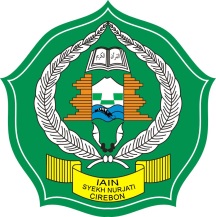 INSTITUT AGAMA ISLAM NEGERI ( IAIN )SYEKH NURJATI CIREBONFAKULTAS ILMU TARBIYAH DAN KEGURUANAlamat: Jl. PerjuanganBy Pass SunyaragiTelp. (0231) 481264 Faks. (0231) 489926 Cirebon 45132Website: web.syekhnurjati.ac.id E-mail: info@syekhnurjati.ac.idSURAT KETERANGANNomor : ...............................................................                Yang bertanda tangan di bawah ini Dekan Fakultas Ilmu Tarbiyah dan Keguruan Institut Agama Islam Negeri Syekh Nurjati Cirebon, dengan ini menerangkan bahwa :Nama			: _____________________________________________________Tempat/ Tgl. Lahir	: _____________________________________________________NIM/ Semester	: _____________________________________________________Fakultas /Jurusan	: _____________________________________________________Alamat	 (Sesuai KTP)	: _____________________________________________________			: _____________________________________________________Nomor Ponsel		: _____________________________________________________adalah benar sedang mengikuti pendidikan dan terdaftar aktif sebagai mahasiswa Institut Agama Islam Negeri Syekh Nurjati Cirebon Tahun Akademik 2019/2020Demikian keterangan ini dibuat untuk dipergunakan sebagaimana mestinya, dan kepada yang berkepentingan harap menjadi maklum adanya.Cirebon, ........................2019a.n. 	Dekan,Wakil Dekan IDr. Muslihudin, M.AgNIP 19740729 200312 1 002					NIP 19700116 200312 1 001CONTOHKEMENTERIAN AGAMA RIINSTITUT AGAMA ISLAM NEGERI ( IAIN )SYEKH NURJATI CIREBONFAKULTAS ILMU TARBIYAH DAN KEGURUANAlamat: Jl. PerjuanganBy Pass SunyaragiTelp. (0231) 481264 Faks. (0231) 489926 Cirebon 45132Website: web.syekhnurjati.ac.id E-mail: info@syekhnurjati.ac.idSURAT REKOMENDASINomor : ................................................................Yang bertanda tangan di bawah ini, Dekan Fakultas Ilmu Tarbiyah dan Keguruan Institut Agama Islam Negeri Syekh Nurjati Cirebon, dengan ini memberikan rekomendasi kepada :Nama			: _____________________________________________________Tempat/ Tgl. Lahir	: _____________________________________________________NIM/ Semester	: _____________________________________________________Fakultas/ Jurusan	: _____________________________________________________Alamat	 (Sesuai KTP)	: _____________________________________________________			: _____________________________________________________Nomor Ponsel		: _____________________________________________________Untuk diajukan menjadi Penerima Bantuan Program Beasiswa Provinsi DKI Jakarta Tahun 2019. Rekomendasi ini diberikan berdasarkan pertimbangan Ketua Jurusan:	Nama			: _________________________________________________	N I P			: _________________________________________________Jabatan			: _________________________________________________Demikian Surat Rekomendasi ini dibuat, agar dapat dipergunakan sebagaimana mestinya, dan kepada yang berkepentingan harap menjadi maklum adanya.Cirebon, ......................2019a.n. 	Dekan,Wakil Dekan IIIDr. Nuryana, S.Ag, M.PdNIP 19740729 200312 1 002					NIP 19710611 199903 1 005SURAT PERNYATAANSaya yang bertanda tangan di bawah ini :Nama			: _________________________________________________Tempat/ Tgl. Lahir	: _________________________________________________	NIM/ Semester	: _________________________________________________	Fakultas/ Jurusan	: _________________________________________________	Alamat	 (Sesuai KTP)	: _________________________________________________				: _________________________________________________	NomorPonsel		: _________________________________________________	Dengan ini menyatakan bahwa : Saya tidak menerima beasiswa atau bantuan biaya pendidikan dari sumber lain;Saya tidak sedang/belum bekerja pada instansi pemerintah/swasta;Saya tidak berada dalam ikatan dinas lembaga/instansi lain;Saya tidak sedang cuti kuliah dan atau dalam proses mengajukan cuti kuliah;Saya tidak akan pindah ataupun keluar dari IAIN Syekh Nurjati Cirebon selama memperoleh beasiswa;Saya tidak dan atau akan melakukan tindakan yang melanggar kode etik mahasiswa maupun tindak pidana.Demikian surat pernyataan ini saya buat dalam keadaan sehat dan sadar tanpa paksaan dari pihak manapun. Apabila saya terbukti tidak sesuai dengan pernyataan ini, saya siap menanggung segala resiko dan sangsi yang akan dijatuhkan kepada saya.Mengetahui 							Cirebon, Kasubbag Kemahasiswaan & Alumni 			Yang Membuat PernyataanDody Dahwana Putra, SEI, MAB				..........................................................NIP 19810814 200604 1 004					NIMCEKDOKUMEN PERSYARATANKETSurat Permohonan Bantuan BeasiswaFormulir Pendataan BeasiswaSurat Keterangan aktif kuliah dari Wakil Dekan I;Surat Rekomendasi dari Wakil Dekan III;Surat Pernyataan Kesediaan mengikuti dan mentaati peraturan penerima beasiswa;Foto Copy KTM dan KTP;Foto Copy Kartu Keluarga;Rekap Indeks Prestasi Komulatif (IPK);Pas foto 3x4 sebanyak 3 lembar.Rekap Pembayaran SPP/ UKT yang ditanda tangan bagian keuanganCEKDOKUMEN PERSYARATANKETSurat Permohonan Bantuan BeasiswaFormulir Pendataan BeasiswaSurat Keterangan aktif kuliah dari Wakil Dekan I;Surat Rekomendasi dari Wakil Dekan III;Surat Pernyataan Kesediaan mengikuti dan mentaati peraturan penerima beasiswa;Foto Copy KTM dan KTP;Foto Copy Kartu Keluarga;Rekap Indeks Prestasi Komulatif (IPK);Pas foto 3x4 sebanyak 3 lembar.Rekap Pembayaran SPP/ UKT yang ditanda tangan bagian keuangan